 Саморегулируемая организация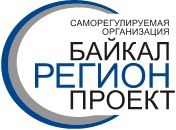                   Ассоциация   «Байкальское Региональное Объединение Проектировщиков»ПОЛОЖЕНИЕо реестре членов Байкальского регионального объединения проектировщиковИркутск 2017 год1. Общие положения1.1. Положение разработано в соответствии с Градостроительным кодексом Российской Федерации (в редакции Федерального закона от 03.07.2016 № 372-ФЗ), Федеральным законом от 01.12.2007 № 315-ФЗ «О саморегулируемых организациях», а также с Уставом и иными внутренними документами Ассоциации «Байкальское региональное объединение проектировщиков» (далее Ассоциация) и определяет состав основных сведений о члене Ассоциации, порядок формирования, сроки внесения дополнений и изменений в реестр членов Ассоциации. 1.2. Реестр членов Ассоциации ведется в электронном виде на сайте Ассоциации http:// www.srobrp.ru. 2. Сведения, содержащиеся в реестре членов Ассоциации2.1. Реестр членов Ассоциации содержит следующие сведения:2.1.1. регистрационный номер члена Ассоциации, дата его регистрации в реестре;2.1.2. сведения, позволяющие идентифицировать члена Ассоциации:а) фамилия, имя, отчество, место жительства, дата и место рождения, паспортные данные, номера контактных телефонов, идентификационный номер налогоплательщика, дата государственной регистрации физического лица в качестве индивидуального предпринимателя, государственный регистрационный номер записи о государственной регистрации индивидуального предпринимателя, место фактического осуществления деятельности (для индивидуального предпринимателя);б) полное и (в случае, если имеется) сокращенное наименование, дата государственной регистрации юридического лица, государственный регистрационный номер записи о государственной регистрации юридического лица, место нахождения юридического лица, номера контактных телефонов, идентификационный номер налогоплательщика, фамилия, имя, отчество лица, осуществляющего функции единоличного исполнительного органа юридического лица, и (или) руководителя коллегиального исполнительного органа юридического лица;2.1.3. сведения о наличии у члена Ассоциации осуществлять подготовку проектной документации  по договорам подряда на подготовку проектной документации, заключаемым с использованием конкурентных способов заключения договоров; 2.1.4. сведения о размере взноса в компенсационный фонд возмещения вреда, который внесен членом Ассоциации; 2.1.5. сведения об уровне ответственности члена Ассоциации по обязательствам по договору  подряда на подготовку проектной документации, в соответствии с которым указанным членов внесен взнос в компенсационный фонд возмещения вреда;2.1.6. сведения о размере взноса в компенсационный фонд  обеспечения договорных обязательств, который внесен членом Ассоциации;2.1.7. сведения об уровне ответственности члена Ассоциации по обязательствам по договорам подряда на подготовку проектной документации, заключаемым с использованием конкурентных способов заключения договоров, в соответствии с которым указанным членом внесен взнос в компенсационный фонд обеспечения договорных обязательств; 2.1.8. сведения о соответствии члена Ассоциации условиям членства в саморегулируемой организации,  установленным законодательством Российской Федерации и внутренними документами Ассоциации 2.1.9.  сведения о результатах проведенных Ассоциацией проверок члена Ассоциации и фактах применения к нему дисциплинарных и иных взысканий (в случае, если такие проверки проводились и (или) такие взыскания налагались);2. 1.10. сведения о приостановлении, о возобновлении права осуществлять подготовку проектной документации;2.1.11. сведения о прекращении членства индивидуального предпринимателя или юридического лица в  Ассоциации,  дата прекращения членства в Ассоциации,  основания прекращения членства в Ассоциации;2.1.12. сведения о наличии договора страхования гражданской ответственности, в том числе сведения о страховщике (включая сведения о месте его нахождения, об имеющейся лицензии и информацию, предназначенную для установления контакта) и о размере страховой суммы по договору страхования гражданской ответственности члена Ассоциации, если требование, предусматривающее наличие такого договора страхования ответственности, является условием членства в Ассоциации;2.1.13. сведения о наличии договора страхования обеспечения договорных обязательств в том числе сведения о страховщике (включая сведения о месте его нахождения, об имеющейся лицензии и информацию, предназначенную для установления контакта) и о размере страховой суммы по договору страхования обеспечения договорных обязательство ответственности члена Ассоциации, если требование, предусматривающее наличие такого договора страхования ответственности, является условием членства в Ассоциации.2.2. Раскрытию на официальном сайте Ассоциации подлежат сведения, указанные в п. 2.1. настоящего Положения, за исключением сведений о месте жительства, паспортных данных (для индивидуального предпринимателя) и иных сведений, если доступ к ним ограничен федеральными законами.2.3. В день вступления в силу решения Ассоциации о приеме индивидуального предпринимателя или юридического лица в члены Ассоциации  Ассоциация вносит в реестр членов Ассоциации сведения о приеме индивидуального предпринимателя или юридического лица в члены Ассоциации, направляет в Национальное объединение саморегулируемых организаций, основанных на членстве лиц, выполняющих инженерные изыскания, и саморегулируемых организаций, основанных на членстве лиц, осуществляющих подготовку проектной документации, уведомление о принятом решении.  В случае принятия иного решения в отношении члена Ассоциации Ассоциация в день принятия такого решения вносит в реестр членов Ассоциации соответствующие сведения в отношении такого члена Ассоциации  или вносит изменения в сведения, содержащиеся в указанном реестре, и направляет в Национальное объединение саморегулируемых организаций, основанных на членстве лиц, выполняющих инженерные изыскания, и саморегулируемых организаций, основанных на членстве лиц, осуществляющих подготовку проектной документации, уведомление о принятом решении.2.4. Ассоциация в день поступления в нее заявления члена Ассоциации о добровольном прекращении его членства в этой организации вносит в реестр членов Ассоциации сведения о прекращении членства индивидуального предпринимателя или юридического лица в Ассоциации и в течение трех дней со дня поступления указанного заявления на бумажном носителе или в этот же день в случае его поступления в форме электронного документа (пакета электронных документов) направляет в Национальное объединение саморегулируемых организаций, основанных на членстве лиц, выполняющих инженерные изыскания, и саморегулируемых организаций, основанных на членстве лиц, осуществляющих подготовку проектной документации, уведомление об этом.2.5. Член Ассоциации обязан уведомлять Ассоциацию в письменной форме или путем направления электронного документа о наступлении любых событий, влекущих за собой изменение информации, содержащейся в реестре членов Ассоциации в течение трех рабочих дней со дня, следующего за днем наступления таких событий.2.6. При изменении содержащихся в реестре членов Ассоциации сведений, ранее внесенные сведения сохраняются, указывается дата и основание внесения изменений в сведения. 2.7. Саморегулируемая организация ведет реестр членов Ассоциации со дня внесения сведений о ней в государственный реестр саморегулируемых организаций в соответствии с требованиями, установленными законодательством Российской Федерации.2.8. Ассоциация предоставляет по запросу заинтересованного лица выписку из реестра членов Ассоциации. Выпиской подтверждаются сведения, содержащиеся в реестре на дату выдачи выписки. Срок предоставления содержащихся в реестре членов Ассоциации сведений не может быть более трех рабочих дней со дня получения Ассоциацией соответствующего запроса.2.9. Выдача выписок из реестра членов Ассоциации учитывается в журнале учета выписок из реестра. Форма выписки из реестра членов устанавливается органом надзора за саморегулируемыми организациями.2.10. Срок действия выписки из реестра членов Ассоциации составляет один месяц с даты ее выдачи.3. Заключительные положения.3.1. Ассоциация несет ответственность за неисполнение или ненадлежащее исполнение обязанностей по ведению и хранению реестра  членов Ассоциации, в том числе обеспечение конфиденциальности информации реестра и предоставление недостоверных или неполных данных.3.2. Настоящее Положение вступает в силу с 01.07.2017г., но  не ранее дня внесения сведений о нем в государственный реестр саморегулируемых организаций в соответствии с Градостроительным кодексом Российской Федерации.«УТВЕРЖДЕНО»  Решением Общего собраниячленов ПартнерстваПротокол № 7 от  « 17» декабря  2009 года	С изменениямиРешением Общего собрания членов ПартнерстваПротокол № 16 от «23» апреля 2015 годаРешением Общего собрания членов АссоциацииПротокол № 20 от «26» апреля 2017 года  Председатель собрания___________ И.С. ГотовскийСекретарь собрания _____________ Н.А. Шибанова